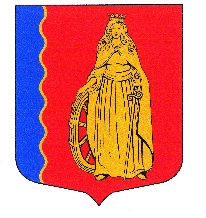 МУНИЦИПАЛЬНОЕ ОБРАЗОВАНИЕ«МУРИНСКОЕ ГОРОДСКОЕ ПОСЕЛЕНИЕ»ВСЕВОЛОЖСКОГО МУНИЦИПАЛЬНОГО РАЙОНАЛЕНИНГРАДСКОЙ ОБЛАСТИСОВЕТ ДЕПУТАТОВ ЧЕТВЕРТОГО СОЗЫВАРЕШЕНИЕ«20» марта 2024 г.                              г. Мурино                                                   № 326     О деятельности Контрольно-счетной палаты муниципального образования «Муринское городское поселение» Всеволожского муниципального района Ленинградской области за 2023 годВ соответствие с пунктом 2 статьи 19 Федерального закона от 07.11.2011 № 6-ФЗ «Об общих принципах организации и деятельности контрольно-счетных органов субъектов Российской Федерации и муниципальных образований», со статьей 20 Положения о Контрольно-счетной палате муниципального образования «Муринское городское поселение» Всеволожского муниципального района Ленинградской области, утвержденного решением совета депутатов от 17.08.2022 № 231, советом депутатов принятоРЕШЕНИЕ:1. Отчет о деятельности Контрольно-счетной палаты муниципального образования «Муринское городское поселение» Всеволожского муниципального района Ленинградской области за 2023 год согласно приложению к настоящему решению принять к сведению.2. Опубликовать Отчет о деятельности Контрольно-счетной палаты муниципального образования «Муринское городское поселение» Всеволожского муниципального района Ленинградской области за 2023 год в газете «Муринская панорама» (Приложение) и на официальном сайте в информационно-телекоммуникационной сети Интернет www.администрация-мурино.рф. 3. Настоящее решение вступает в силу со дня его официального опубликования.4. Контроль за исполнением настоящего решения возложить на постоянную комиссию по вопросам местного самоуправления, гласности, использования земель, законности и правопорядка.Глава муниципального образования 				               Д.В. КузьминПриложение      к решению совета депутатов                                                                                                                    от «20» марта 2024 г. № 326ОТЧЕТО ДЕЯТЕЛЬНОСТИ КОНТРОЛЬНО-СЧЕТНОЙ ПАЛАТЫ МУНИЦИПАЛЬНОГО ОБРАЗОВАНИЯ «МУРИНСКОЕ ГОРОДСКОЕ ПОСЕЛЕНИЕ» ВСЕВОЛОЖСКОГО МУНИЦИПАЛЬНОГО РАЙОНА ЛЕНИНГРАДСКОЙ ОБЛАСТИ ЗА 2023 ГОДОБЩИЕ СВЕДЕНИЯ           Настоящий Отчет о деятельности Контрольно-счетной палаты муниципального образования «Муринское городское поселение» Всеволожского муниципального района Ленинградской области (далее – КСП, Контрольно-счетная палата) за 2023 год подготовлен в соответствие 
с пунктом 2 статьи 19 Федерального закона от 07.11.2011 № 6-ФЗ «Об общих принципах организации и деятельности контрольно-счетных органов субъектов Российской Федерации и муниципальных образований» (далее – Закон № 6-ФЗ), статьей 20 Положения о Контрольно-счетной палате муниципального образования «Муринское городское поселение» Всеволожского муниципального района Ленинградской области, утвержденного решением совета депутатов от 17.08.2022 № 231.В соответствии с Конституцией Российской Федерации, статьями 157, 265 Бюджетного кодекса Российской Федерации, Федеральным законом 
от 06.10.2003 года № 131-ФЗ «Об общих принципах организации местного самоуправления в Российской Федерации», Федеральным законом 
от 02.03.2007 № 25-ФЗ «О муниципальной службе в Российской Федерации», областным законом Ленинградской области от 11.03.2008 года № 14-оз 
«О правовом регулировании муниципальной службы в Ленинградской области» и статьей 32 Устава муниципального образования «Муринское городское поселение» Всеволожского района Ленинградской области, на основании Федерального закона от 07.02.2011 № 6-ФЗ «Об общих принципах организации и деятельности контрольно-счетных органов субъектов Российской Федерации и муниципальных образований» в целях обеспечения внешнего муниципального финансового контроля на территории  муниципального образования «Муринское городское поселение», советом депутатов принято решение от 17.08.2022 № 231 «Об образовании Контрольно-счетной палаты муниципального образования «Муринское городское поселение» Всеволожского муниципального района Ленинградской области».Контрольно-счетная палата является постоянно действующим органом внешнего муниципального финансового контроля на территории муниципального образования «Муринское городское поселение», образуется представительным органом - советом депутатов муниципального образования «Муринское городское поселение» (далее – совет депутатов). Обладает организационной и функциональной независимостью и осуществляет свою деятельность самостоятельно на принципах законности, объективности, эффективности, независимости, открытости и гласности. Штатная численность должностных лиц Контрольно-счетной палаты в отчетном периоде составляла 3 человека: председатель, заместитель председателя и аудитор.Полномочия Контрольно-счетной палаты определены Федеральным законом от 07.02.2011 № 6-ФЗ «Об общих принципах организации 
и деятельности контрольно-счетных органов субъектов Российской Федерации и муниципальных образований» и распространяются на вопросы соблюдения участниками бюджетного процесса в муниципальном образовании «Муринское городское поселение» Всеволожского района Ленинградской области финансово-бюджетного законодательства, эффективности и законности управления муниципальной собственностью, полноты, законности, результативности (эффективности и экономности) и целевого использования средств местного бюджета, соблюдения ими правил ведения бюджетного учета и отчетности, достижения целей осуществления закупок.Распоряжением КСП от 09.01.2023 № 01/01-04 утвержден Регламент Контрольно-счетной палаты муниципального образования «Муринское городское поселение» Всеволожского муниципального района Ленинградской области в соответствии с требованиями Бюджетного кодекса Российской Федерации, Федерального закона от 06.10.2003 № 131-ФЗ «Об общих принципах организации местного самоуправления в Российской Федерации», Федеральным законом от 07.02.2011 № 6-ФЗ «Об общих принципах организации и деятельности контрольно-счетных органов субъектов Российской Федерации и муниципальных образований», Положением о  Контрольно-счетной палате муниципального образования «Муринское городское поселение» Всеволожского муниципального района Ленинградской области, утвержденным  решением совета депутатов от 17.08.2022 № 231.Распоряжением КСП от 15.02.2023 № 09/01-04 утверждены Методические указания о порядке производства по делам об административных правонарушениях должностными лицами Контрольно-счетной палаты муниципального образования «Муринское городское поселение» Всеволожского муниципального района Ленинградской области.В соответствие со статьей 11 Федерального закона от 07.02.2011 № 6-ФЗ «Об общих принципах организации и деятельности контрольно-счетных органов субъектов Российской Федерации и муниципальных образований» Контрольно-счетной палатой разработаны и утверждены:- Стандарт внешнего муниципального финансового контроля Контрольно-счетной палатой муниципального образования «Муринское городское поселение» Всеволожского муниципального района Ленинградской области «Планирование работы Контрольно-счетной палатой муниципального образования «Муринское городское поселение» Всеволожского муниципального района Ленинградской области» (распоряжение от 10.01.2023 № 02/01-04);- Стандарт внешнего муниципального финансового контроля Контрольно-счетной палатой муниципального образования «Муринское городское поселение» Всеволожского района Ленинградской области «Проведение экспертизы проекта решения совета депутатов муниципального образования «Муринское городское поселение» Всеволожского муниципального района Ленинградской области 
о бюджете муниципального образования» (распоряжение от 27.01.2023 
№ 04/01-04); - Стандарт внешнего муниципального финансового контроля «Общие правила проведения Контрольно-счетной палатой муниципального образования «Муринское городское поселение» Всеволожского муниципального района Ленинградской области контрольного мероприятия» (распоряжение от 13.02.2023 
№ 07/01-04);- Стандарт внешнего муниципального финансового контроля «Внешняя проверка годового отчета об исполнении бюджета муниципального образования «Муринское городское поселение» Всеволожского муниципального района Ленинградской области» (распоряжение от 27.02.2023 № 10/01-04);- Стандарт внешнего муниципального финансового контроля «Общие правила проведения экспертно-аналитических мероприятий» (распоряжение 
от 27.02.2023 № 11/01-04);- Стандарт внешнего муниципального финансового контроля «Проведение оперативного анализа исполнения и контроля за организацией исполнения местного бюджета в текущем финансовом году и предоставление информации о ходе исполнения местного бюджета муниципального образования «Муринское городское поселение» Всеволожского муниципального района Ленинградской области» (распоряжение от 11.05.2023 № 14/01-04).В соответствие со статьей 12 Федерального закона от 07.02.2011 № 6-ФЗ «Об общих принципах организации и деятельности контрольно-счетных органов субъектов Российской Федерации и муниципальных образований» Контрольно-счетной палатой разработан и утвержден План работы Контрольно-счетной палаты муниципального образования «Муринское городское поселение» Всеволожского муниципального района Ленинградской области на 2023 год, распоряжение от 27.01.2023 № 03/01-04, который содержит 9 разделов, а именно:Экспертно-аналитические мероприятия.Контрольные мероприятия.Реализация материалов контрольных и экспертно-аналитических мероприятий.Взаимодействие с контрольно-счетной палатой Ленинградской области, союзом МКСО и его комиссиями.Правовое, методологическое обеспечение деятельности.Противодействие коррупции.Организационная работа.Информационная деятельность.Взаимодействие с иными органами и организациями.С учетом вносимых изменений План работы Контрольно-счетной палаты муниципального образования «Муринское городское поселение» Всеволожского муниципального района Ленинградской области на 2023 год состоял 
из 12 экспертно-аналитических мероприятий и 5 контрольных мероприятий, 
в том числе: Экспертиза проектов решений совета депутатов муниципального образования «Муринское городское поселение» Всеволожского муниципального района Ленинградской области о внесении изменений в решение о бюджете муниципального образования на 2023 год и на плановый период 2024 и 2025 годов (5 экспертно-аналитических мероприятий). Внешняя проверка годового отчета об исполнении бюджета муниципального образования «Муринское городское поселение» за 2022 год. Экспертиза проекта решения о бюджете муниципального образования «Муринское городское поселение» Всеволожского муниципального района Ленинградской области на очередной финансовый год и плановый период, в том числе обоснованности показателей (параметров и характеристик) бюджета.  Проведение оперативного анализа исполнения и контроля 
за организацией исполнения местного бюджета в текущем финансовом году на основании отчетов об исполнении бюджета муниципального образования «Муринское городское поселение» Всеволожского муниципального района Ленинградской области по кварталам (3 экспертно-аналитических мероприятий).Анализ расходования денежных средств на оплату труда сотрудникам органов местного самоуправления муниципального образования «Муринское городское поселение» Всеволожского муниципального района Ленинградской области, а также сотрудникам учреждений, подведомственных администрации муниципального образования «Муринское городское поселение» Всеволожского муниципального района Ленинградской области, за период январь-декабрь 2022 и январь июнь 2023 года.Анализ муниципальных нормативных правовых актов, регулирующих вопросы оплаты труда в администрации муниципального образования «Муринское городское поселение», подведомственных ей учреждениях, совете депутатов муниципального образования «Муринское городское поселение», Контрольно-счетной палате муниципального образования «Муринское городское поселение». Проверка законности, эффективности (экономности 
и результативности) и целевого использования бюджетных средств, выделенных на обеспечение деятельности МБУ «Редакция газеты «Муринская панорама» в 2022 году. Соответствие деятельности учреждения целям, предусмотренным его Уставом. Выполнение муниципального задания. Законное и эффективное использование имущества, находящегося на балансе учреждения. Проверка законности, эффективности и целевого использования бюджетных средств, выделенных МБУ «Содержание и развитие территории» на уборку муниципального образования «Муринское городское поселение», заключения и реализации контрактов и договоров в 2022 году. Соответствие деятельности учреждения целям, предусмотренным его Уставом. Выполнение муниципального задания. Законное и эффективное использование имущества, находящегося на балансе учреждения.Выборочная проверка эффективности использования бюджетных средств в рамках реализации мероприятий муниципальной программы «Управление муниципальным имуществом, финансами и муниципальной службой муниципального образования «Муринское городское поселение»
 за 2022 год. Проверка законности, эффективности (экономности 
и результативности) и целевого использования бюджетных средств, выделенных на обеспечение деятельности МБУ «Похоронная служба» за 2022 год. Проверка законности, эффективности и целевого использования бюджетных средств, предоставленных МБУ «Центр благоустройства 
и строительства» на благоустройство муниципального образования «Муринское городское поселение», заключения и реализации контрактов 
и договоров в 2022 году. Соответствие деятельности учреждения целям, предусмотренным его Уставом. Выполнение муниципального задания. Законное и эффективное использование имущества, находящегося на балансе учреждения.Основными направлениями деятельности Контрольно-счетной палаты по осуществлению внешнего муниципального финансового контроля 
в отчетном периоде являлись экспертно-аналитическая, контрольная деятельность, взаимодействие с органами власти и контрольно-счетными органами, а также публичность и информационное взаимодействие.Внешний муниципальный финансовый контроль осуществляется КСП в форме предварительного (текущего) и последующего контроля:- предварительный (текущий) контроль осуществляется посредством проведения экспертно-аналитических мероприятий в отношении муниципальных правовых актов, предусматривающих осуществление расходов из бюджета муниципального образования «Муринское городское поселение», в том числе муниципальных программ, ежеквартального оперативного анализа исполнения бюджета. Результаты экспертизы оформляются заключениями.- последующий контроль осуществляется посредством проведения контрольных мероприятий, по результатам которых оформляются акты проверок, отчеты о контрольных мероприятиях, а также заключения.ОСНОВНЫЕ ИТОГИ ДЕЯТЕЛЬНОСТИ КОНТРОЛЬНО-СЧЕТНОЙ ПАЛАТЫ В 2023 ГОДУКонтрольно-счетная палата муниципального образования «Муринское городское поселение» Всеволожского муниципального района Ленинградской области осуществляла свою деятельность в 2023 году на основе Плана работы Контрольно-счетной палаты муниципального образования «Муринское городское поселение» Всеволожского муниципального района Ленинградской области на 2023 год (далее – План), который включал в себя экспертно-аналитические, контрольные и организационные мероприятия. План сформирован исходя 
из необходимости обеспечения реализации полномочий КСП с учетом утвержденной штатной численности. Экспертно-аналитические 
и контрольные мероприятия, предусмотренные Планом, выполнены КСП 
в полном объеме.   В рамках каждого экспертно-аналитического мероприятия анализировалось соблюдение требований законодательства Российской Федерации, регулирующего бюджетные правоотношения. В ходе проведенных экспертно-аналитических мероприятий выявлены и отражены в заключениях не только нарушения бюджетного законодательства, но и недостатки в деятельности проверяемых субъектов, возникающих вследствие принятия неэффективных управленческих решений, которые могли бы привести к негативным последствиям для бюджета муниципального образования. Основные нарушения, выявленные по результатам проведенных экспертно-аналитических мероприятий, сформированы Контрольно-счетной палатой по наиболее часто встречающимся и предложены рекомендации для их устранения и недопущения, в том числе:В рамках проведения экспертно-аналитических мероприятий в 2023 году подлежала анализу сумма, в размере 4 231 852 180,08 рублей.Основные нарушения, выявленные по результатам проведенных контрольных мероприятий сформированы Контрольно-счетной палатой 
по наиболее часто встречающимся, составлены акты, в которых даны предложения и рекомендации для устранения и недопущения в дальнейшей деятельности, в том числе:А также установлен факт дублирования целей и задач, закрепленных уставами деятельности учреждений МБУ «СРТ» и МБУ «ЦБС», в таких вопросах как: содержание объектов благоустройства; организация электро-, тепло-, газо- и водоснабжения населения, водоотведения, снабжения населения топливом; дорожная деятельность; организация сбора и вывоза бытовых отходов и мусора; организация деятельности единой диспетчерской службы; организация ритуальных услуг и содержание мест захоронения.В ходе контрольных мероприятий проверено 742 316 847,00 рублей средств бюджета муниципального образования.Выявлено нарушений в общей сумме 226 302 900,00 рублей.Нецелевого использования бюджетных средств при проведении контрольных мероприятий в отчетном периоде не выявлено.В адрес органов местного самоуправления направлены заключения о результатах экспертно-аналитических и контрольных мероприятий. Объектам контрольных мероприятий направлено 2 представления и одно предписание об устранении выявленных нарушений.В 2023 году жалобы на действия сотрудников КСП не поступали.Рекомендации, предложения по результатам экспертно-аналитических 
и контрольных мероприятий, осуществленных Контрольно-счетной палатой муниципального образования, в основном были учтены должностными лицами администрации муниципального образования при подготовке проектов муниципальных программ, нормативных правовых актов, а также при принятии управленческих решений.Следуя принципу гласности КСП стремится сделать результаты своей работы доступными для широкой общественности.Население муниципального образования систематически информируется 
о деятельности Контрольно-счетной палаты через раздел «Контрольно-счетная палата», который постоянно поддерживается в актуальном состоянии на официальном сайте муниципального образования
https://администрация-мурино.рф/.В 2023 году размещено в открытом доступе 12 заключений по экспертно-аналитическим мероприятиям и 5 информаций о проведенных контрольных мероприятиях. В этом же разделе размещаются нормативные документы, планы, стандарты деятельности КСП.ОРГАНИЗАЦИОННАЯ ДЕЯТЕЛЬНОСТЬКонтрольно-счетная палата, в соответствии с Законом № 6-ФЗ, обладает организационной и функциональной независимостью, правами юридического лица и осуществляет свою деятельность самостоятельно, что предполагает кроме непосредственного осуществления внешнего финансового контроля, ведение иной работы, связанной с образованием КСП в форме отдельного юридического лица.В целях организации деятельности по ведению бухгалтерской, налоговой
 и статистической отчетности Контрольно-счетной палатой было заключено соглашение о сотрудничестве с администрацией муниципального образования «Муринское городское поселение» Всеволожского муниципального района Ленинградской области от 1 января 2023 года на возмездной основе.Для обеспечения деятельности учреждения заключено и в полном объеме исполнены 13 договоров (приобретение оргтехники, канцелярских товаров, обслуживание программных продуктов и т.д.). Исполнение утвержденных бюджетных назначений за 2023 год составило 100%.За 2023 год в КСП зарегистрировано 133 документа (письма) входящей и 167 исходящей корреспонденции.В целях повышения профессионализма сотрудников
 и совершенствования контрольной и экспертно-аналитической деятельности в 2023 году принято участие в 15 организованных в режиме видеоконференцсвязи мероприятиях Представительством Союза контрольно-счетных органов в Северо-Западном федеральном округе.Принято участие в 11 заседаниях совета депутатов муниципального образования.С учетом результатов проведенных контрольных и экспертно-аналитических мероприятий утвержден План на 2024 год, в котором определены приоритетные направления контрольной, экспертно-аналитической и иной деятельности, который размещен на официальном сайте муниципального образования «Муринское городское поселение».Контрольно-счетная палата входит в Совет контрольно-счетных органов при Контрольно-счетной палате Ленинградской области.Нарушения, рекомендациирезультатНарушение пункта 38.6 статьи 38 Положения о бюджетном процессе 
в муниципальном образовании «Муринское городское поселение» Всеволожского муниципального района Ленинградской области, Отчет об исполнении бюджета муниципального образования «Муринское городское поселение» Всеволожского муниципального района Ленинградской области за 1 квартал, Годовой отчет 
об исполнении бюджета муниципального образования «Муринское городское поселение» за 2022 год, 1 полугодие 2023 года представлены с нарушением срока.Пояснительная записка к Годовому отчету не соответствует требованиям Федерального стандарта бухгалтерского учета для организации государственного сектора «Представление бухгалтерской (финансовой) отчетности», утвержденного приказом Министерства финансов Российской Федерации от 31.12.2016 г. № 260н.Нарушение статьи 13 Федерального закона от 06.12.2011 № 402-ФЗ 
«О бухгалтерском учете», п. 6 приказа Минфина России от 28.12.2010 № 191н «Об утверждении Инструкции о порядке составления 
и представления годовой, квартальной и месячной отчетности 
об исполнении бюджетов бюджетной системы Российской Федерации» 
в  части отсутствия подписей руководителя – главы администрации муниципального образования и начальника финансового управления, главного бухгалтера в таких документах как: баланс главного распорядителя, распорядителя, получателя бюджетных средств, главного администратора, администратора источников финансирования дефицита бюджета, главного администратора, администратора доходов бюджета – Администрации муниципального образования «Муринское городское поселение» Всеволожского муниципального района Ленинградской области по состоянию на 01.01.2023 года (ф. 0503130), Справка по заключению счетов бюджетного учета отчетного финансового года (ф.0503110), Отчет об исполнении бюджета главного распорядителя, распорядителя, получателя бюджетных средств, главного администратора, администратора источников финансирования дефицита бюджета, главного администратора, администратора доходов бюджета (ф. 0503127), Сведения об исполнении судебных решений 
по денежным обязательствам (ф.0503296), Расшифровка дебиторской задолженности по расчетам по выданным авансам (ф. 0503191), Справочная таблица к отчету об исполнении консолидированного бюджета субъекта Российской Федерации (ф. 0503387).Нарушение пункта 6 Федерального стандарта бухгалтерского учета для организаций государственного сектора «Обесценение активов», утвержденного приказом МФ РФ от 31.12.2016 №259н, в рамках проведения инвентаризации в целях составления годовой бюджетной отчетности муниципального образования инвентаризационной комиссией администрации муниципального образования «Муринское городское поселение» не проведен анализ наличия признаков обесценения актива и не отражен в Инвентаризационных описях (сличительных ведомостях) по объектам нефинансовых активов.Нарушение приказа Министерства финансов Российской Федерации 
от 30.03.2015 г. № 52н «Об утверждении форм первичных учетных документов и регистров бухгалтерского учета, применяемых органами государственной власти (государственными органами), органами местного самоуправления, органами управления государственными внебюджетными фондами, государственными (муниципальными) учреждениями, и Методических указаний по их применению», утвержденных приказом Министерства финансов Российской Федерации от 17.11.2017 года №194н при формировании Инвентаризационных описей (сличительных ведомостей) по объектам нефинансовых активов (код формы) имеет место не заполнение обязательных  строк. Нарушение ст. 7 Федерального закона от 6 декабря 2011 года 
№ 402-ФЗ «О бухгалтерском учете», п. п. 27, 73 - 74, 77 - 78 Приказа Минфина России от 29 июля 1998 г. № 34н «Об утверждении Положения по ведению бухгалтерского учета и бухгалтерской отчетности в РФ» при проведении инвентаризации расчетов не произведена обязательная сверка с кредиторами и дебиторами. Рекомендовано активизировать работу и принять меры по:обеспечению исполнения утвержденного прогноза поступлений налоговых и неналоговых доходов, безвозмездных поступлений.по своевременному исполнению мероприятий муниципальных программ в целях достижения запланированных результатов 
и показателей;по обеспечению освоения средств бюджета муниципального образования, предусмотренных на осуществление бюджетных инвестиций в объекты муниципальной собственности муниципального образования «Муринское городское поселение»; приведению всех первичных и бухгалтерских документов 
в соответствие с требованиями бюджетного законодательства.учтеноДопущены несоответствия отраженных данных в Пояснительных записках к проектам решения о внесении изменений в решение Совета депутатов от 21.12.2022 № 263 «О бюджете муниципального образования «Муринское городское поселение» Всеволожского муниципального района Ленинградской области на 2023 год 
и на плановый период 2024 и 2025 годов».При формирование финансово-экономического обоснования объема финансирования не приняты в основание требования статьи 
22 Федерального закона от 05.04.2013 г. № 44-ФЗ «О контрактной системе в сфере закупок товаров, работ, услуг для обеспечения государственных и муниципальных нужд» при определении начальной (максимальной) цены определяемой методом сопоставимых рыночных цен (анализа рынка).Рекомендовано:-усилить контроль при подготовке проектов документов 
с соблюдением требований законодательства Российской Федерации.учтеноПо результатам ЭАМ по анализу муниципальных нормативных правовых актов, регулирующих вопросы оплаты труда в администрации муниципального образования и подведомственных ей учреждениях, рекомендовано:Разработать муниципальный правовой акт в соответствие 
с действующим законодательством о муниципальной службе 
в Российской Федерации, законом Ленинградкой области от 11.03.2008 № 14-оз «О правовом регулировании муниципальной службы 
в Ленинградской области», федеральным законом от 07.02.2011 
№ 6-ФЗ «Об общих принципах организации и деятельности контрольно-счетных органов субъектов Российской Федерации 
и муниципальных образований».Направлены предложения в администрацию МО и совет депутатов МОРазработать методику по установлению:- должностных окладов для муниципальных служащих и должностей работников, не относящихся к муниципальной службе, соответственно;- размера оклада в соответствие с присвоенным классным чином муниципальной службы.Направлены предложения в администрацию МО и совет депутатов МОРазграничить формирование фондов оплаты труда по видам выплат 
и категориям работников для работников, не относящихся 
к муниципальным служащим.Направлены предложения в администрацию МО и совет депутатов МОПо итогам 9 месяцев 2023 года пересчитать объем годового фонда оплаты труда по каждому подведомственному администрации муниципального образования «Муринское городское поселение» Всеволожского муниципального района Ленинградской области учреждению, провести мониторинг фактического расходования денежных средств на выплату заработной платы с учетом требований Порядка № 46 по формированию годового фонда оплаты труда и возместить в бюджет муниципального образования «Муринское городское поселение» Всеволожского муниципального района Ленинградской области излишне необоснованно предусмотренные денежные средства.Направлены предложения в администрацию МО и совет депутатов МОВнести изменения в действующие нормативные правовые акты 
по установлению денежного содержания выборных должностных лиц, осуществляющих свои полномочия на постоянной основе, замещающих муниципальные должности, должностных лиц Контрольно-счетной палаты муниципального образования «Муринское городское поселение» Всеволожского муниципального района Ленинградской области, замещающих муниципальные должности, муниципальных служащих Контрольно-счетной палаты муниципального образования «Муринское городское поселение» Всеволожского муниципального района Ленинградской области 
и аппарата совета депутатов муниципального образования «Муринское городское поселение» Всеволожского муниципального района Ленинградской области и работников, замещающих должности, 
не являющиеся должностями муниципальной службы аппарата совета депутатов муниципального образования «Муринское городское поселение» Всеволожского муниципального района Ленинградской области в части установления соотношений должностей 
к муниципальным должностям, установления классных чинов сотрудникам КСП в соответствии с действующим законодательством;- рассмотреть вопрос о внесении изменений в решения, регулирующие вопросы денежного содержания главы муниципального образования, председателя, заместителя председателя и аудитора КСП в части дополнительных выплат, установленных положением о денежном содержании и действующим законодательством.Направлены предложения в администрацию МО и совет депутатов МОПринять нормативный правовой акт органов местного самоуправления по нормативу численности работников учреждений, подведомственных администрации муниципального образования «Муринское городское поселение», в том числе административного аппарата, специалистов, обслуживающего персонала и пр.Привести к единообразию установления оплаты труда по однородным должностям в подведомственных администрации муниципального образования «Муринское городское поселение» учреждениях.Направлены предложения в администрацию МО и совет депутатов МОНарушениеВ чем выраженоФедерального закона от 06.12.2011 г. 
№ 402-ФЗ «О бухгалтерском учете», приказа Министерства финансов Российской Федерации от 01.12.2010г. № 157 «Об утверждении Единого плана счетов бухгалтерского учета для органов государственной власти (государственных органов), органов местного самоуправления, органов управления государственными внебюджетными фондами, государственных академий наук, государственных (муниципальных) учреждений и Инструкции по его применению».структура учетной политики учреждения определена самим учреждением без учета обязательных элементов.Первичные учетные документы заполнены в нарушение установленных требований Пунктов 6, 15 Порядка предоставления информации государственным (муниципальным) учреждением, 
ее размещения на официальном сайте 
в сети Интернет и ведения указанного сайта, утвержденного приказом Минфина РФ от 21.07.2011 № 86н.план финансово-хозяйственной деятельности на 2022 год 
и плановый период 2023 и 2024 годов не размещен в электронном формате на сайте www.bus.gov.ru в установленный срокПункта 4 статьи 69.2 Бюджетного кодекса Российской Федерации, п. 23 Приказа Минфина России от 31.08.2018 № 186н, п. п. 3.1., 3.3. Положения о формировании муниципального задания на оказание муниципальных услуг (выполнение работ) в отношении учреждений муниципального образования «Муринское городское поселение» Всеволожского муниципального района Ленинградской области и финансовом обеспечении выполнения муниципального задания, утвержденного постановлением администрации муниципального образования «Муринское городское поселение» Всеволожского муниципального района Ленинградской области от 07.02.2022 
№ 38.нормативы затрат на оказание муниципальных услуг (выполнение работ), корректирующие коэффициенты, применяемые при расчете нормативных затрат на оказание муниципальной услуги, коэффициент выравнивания 
к нормативным затратам на оказание муниципальных услуг (выполнение работ) не рассчитаны и не утверждены; не произведено формирование и утверждение муниципального задания на увеличение планового назначения субсидииПункта 3.27. Положении о формировании муниципального задания на оказание муниципальных услуг (выполнение работ) в отношении учреждений муниципального образования «Муринское городское поселение» Всеволожского муниципального района Ленинградской области и финансовом обеспечении выполнения муниципального задания, утвержденном постановлением администрации муниципального образования «Муринское городское поселение» Всеволожского муниципального района Ленинградской области от 07.02.2022 № 38. не представлены квартальные отчеты о выполнении муниципального задания, отчет о выполнении муниципального задания не утвержден руководителем структурного подразделения, не содержит даты утверждения и составленияПостановления Госкомстата РФ от 05.01.2004 № 1 «Об утверждении унифицированных форм первичной учетной документации по учету труда и его оплаты». не применены унифицированные формы Статей 72, 75 Трудового кодекса Российской Федерации.не заключены в письменной форме дополнительные соглашения на предмет изменения определенных сторонами условий трудового договора в части изменения условий оплаты труда, в трудовых договорах отсутствуют условия оплаты труда (в том числе размер тарифной ставки или оклада (должностного оклада) работника, доплаты, надбавки и поощрительные выплаты)Приказа Министерства финансов Российской Федерации от 30.03.2015 г. № 52н «Об утверждении форм первичных учетных документов и регистров бухгалтерского учета, применяемых органами государственной власти (государственными органами), органами местного самоуправления, органами управления государственными внебюджетными фондами, государственными (муниципальными) учреждениями, и Методических указаний по их применению».в карточках-справках (форма 0504417) по всем работникам отсутствует информация для целей ведения документа, с учетом гарантий по оплате труда: квалификация, категория; образование; звание или ученая степень; количество детей, иждивенцев в инвентарных карточках учета нефинансовых активов (ОКУД 0504031) не отражены обязательны данные; Пункта 1 Решения совета депутатов муниципального образования «Муринское сельское поселение» Всеволожского муниципального района Ленинградской области от 17.08.2011 г. № 28 «Об утверждении Положения «Об оплате труда работников муниципальных (казенных) учреждений МО «Муринское сельское поселение» Всеволожского муниципального района Ленинградской области», п.п. 8.1, 8.2., 8.3., 8.4., 8.5., 8.6. раздела 8 «Порядок и условия назначения персональных надбавок» Порядка оплаты труда и материальном стимулировании работников в муниципальных бюджетных учреждениях муниципального образования «Муринское городское поселение» Всеволожского муниципального района Ленинградской области, утвержденного постановлением администрации муниципального образования «Муринское городское поселение» Всеволожского муниципального района Ленинградской области от 29.02.2016 г. № 46.установлена персональная надбавка за работы, не входящие в круг должностных обязанностей сотрудника, которая не регламентирована локальными нормативными актами Пунктов 332, 333 Инструкции по применению Единого плана счетов бухгалтерского учета для органов государственной власти (государственных органов), органов местного самоуправления, органов управления государственными внебюджетными фондами, государственных академий наук, государственных (муниципальных) учреждений, утвержденной Приказом Минфина РФ от 01.12.2010 № 157н, Рабочего плана счетов Учетной политики.не ведется забалансовый счет 01 «Имущество, полученное в пользование», не ведется аналитический учет на данном забалансовом счете в карточке количественно-суммового учета, обязательств и иных активов - в карточке учета средств и расчетов в разрезе видов поступлений (выплат)Методических указаний по инвентаризации имущества и финансовых обязательств, утвержденных приказом Министерства финансов РФ от 13.06.1995 № 49.не проведена инвентаризация нежилого помещения в порядке и в сроки, которые установлены для объектов, учитываемых на балансСтатьи 34 Федерального закона от 05.04.2013 № 44-ФЗ «О контрактной системе в сфере закупок товаров, работ, услуг для обеспечения государственных и муниципальных нужд». не направлено требование об уплате неустойки (пени) Пунктов 25, 26 Федерального стандарта бухгалтерского учета для организаций государственного сектора «Концептуальные основы бухгалтерского учета и отчетности организаций государственного сектора», утвержденного приказом Минфина России от 31.12.2016 № 256н, пунктов 6,7 части 2 статьи 9 закона № 402-ФЗ «О бухгалтерском учете».прияты к бухгалтерскому учету первичные учетные документы ненадлежаще оформленные при условии отражения в них не всех реквизитов, предусмотренных унифицированной формой документа и при отсутствии на документе подписи руководителя субъекта учета или уполномоченных им на то лиц. Соглашения «О порядке и условиях предоставления субсидии на финансовое обеспечение выполнения муниципального задания на оказание муниципальных услуг муниципальным бюджетным учреждением «Муринское городское поселение» Всеволожского муниципального района Ленинградской области».  не соблюдены сроки фактического поступления субсидии на финансовое обеспечение выполнения муниципального задания на 2022 год  Пункт 3.23 Положения о формировании муниципального задания на оказание муниципальных услуг (выполнение работ) в отношении учреждений муниципального образования «Муринское городское поселение» Всеволожского муниципального района Ленинградской области и финансовом обеспечении выполнения муниципального задания», утвержденного постановлением администрации муниципального образования от 07.02.2022 г. № 38.изменение муниципального задания в связи с сокращением объема субсидии не было произведено, а также не произведено изменение нормативных затрат, которые привели к изменению объема финансового обеспечения выполнения муниципального задания.Пункта 46 Приказа Минфина России от 31.08.2018 № 186н «О Требованиях к составлению и утверждению плана финансово-хозяйственной деятельности государственного (муниципального) учреждения». план финансово-хозяйственной деятельности в первоначальной редакции утвержден главой администрации муниципального образования «Муринское городское поселение» Всеволожского муниципального района Ленинградской области позднее начала очередного финансового годаПункта 8 Приказа Минфина России от 31.08.2018 №186н «О Требованиях к составлению и утверждению плана финансово-хозяйственной деятельности государственного (муниципального) учреждения» .в плане финансово-хозяйственной деятельности отсутствуют обоснования (расчеты) плановых показателей поступлений и выплат  Статей 69.1., 69.2 Бюджетного кодекса Российской Федерации внесены изменения в План финансово-хозяйственной деятельности на 2022 год и плановый период 2023 и 2024 годов «Расчет (обоснование) расходов на оплату прочих работ и услуг» по увеличению расходов средств субсидии на выполнение муниципального задания по расходам отсутствующим в утвержденном муниципальном задании Требований оформления и заполнения формы № КС – 2, утвержденной постановлением Госкомстата РФ от 11.11.1999 № 100 акт о приемке выполненных работ (ф. 0322005) в содержании которого указаны не виды работ, а сметные расчеты с применением нормативных правовых документов Министерства строительства Российской Федерации, Федеральных сборников сметных цен, Федеральных единых расценок, мониторинга цен. Части 5 ст. 34 Закона N 44-ФЗ, Постановления Правительства РФ от 30.08.2017 № 1042 «Об утверждении Правил определения размера штрафа, начисляемого в случае ненадлежащего исполнения заказчиком, неисполнения или ненадлежащего исполнения поставщиком (подрядчиком, исполнителем) обязательств, предусмотренных контрактом (за исключением просрочки исполнения обязательств заказчиком, поставщиком (подрядчиком, исполнителем), о внесении изменений в постановление Правительства Российской Федерации от 15 мая 2017 г. № 570 и признании утратившим силу постановления Правительства Российской Федерации от 25 ноября 2013 г. № 1063» не приняты меры за задержку срока исполнения контрактаПунктов 7, 15 СГС «Основные средства», п. п. 43, 45 Инструкции № 157н деревья и кустарники (далее – зеленые насаждения) не отнесены к объектам основных средств и отражению в бухгалтерском (бюджетном) учете на счете  «Биологические ресурсы» как предназначенные к использованию для собственных нужд (более 12 месяцев).Требований приказов Минфина России от 29.11.2017 № 209н «Об утверждении Порядка применения классификации операций сектора государственного управления», от 01.12.2010 № 157н «Об утверждении Единого плана счетов бухгалтерского учета для органов государственной власти (государственных органов), органов местного самоуправления, органов управления государственными внебюджетными фондами, государственных академий наук, государственных (муниципальных) учреждений и Инструкции по его применению», п. 12 Приказа Минфина России от 17.09.2020 № 204н «Об утверждении Федеральных стандартов бухгалтерского учета ФСБУ 6/2020 «Основные средства» и ФСБУ 26/2020 «Капитальные вложения» нарушение требований применения КОСГУ, не принятие к учету как единый инвентарный объект, не принятие к учету по первоначальной стоимостиПорядка составления и утверждения у плана финансово-хозяйственной деятельности учреждения, установленного администрацией МО «Муринское городское поселение» Всеволожского муниципального района Ленинградской области от 27.01.2022 № 21         к Плану ФХД в обязательном порядке не приложены расчеты (обоснования) плановых показателей по выплатам, использованные при его формированииПункта 1 статьи 210, подпункта 1 пункта 2 статьи 211, статьи 41 Налогового кодекса Российской Федерации, статьи 41 НК РФ  при определении налоговой базы по налогу на доходы физических лиц не учитываются все доходы налогоплательщика, полученные им как в денежной, так и в натуральной формах, или право на распоряжение которыми у него возниклоФедерального закона от 05.04.2013 № 44-ФЗ «О контрактной системе в сфере закупок товаров, работ, услуг для обеспечения государственных и муниципальных нужд», требований пункта 4 части 1 статьи 93 искусственное разделение (дробление) единого заказа на группу однородных с целью ухода от проведения конкурентных процедур, допущено предельно допустимое значение по стоимости, отсутствие объективных причин невозможности или не целесообразности осуществление закупки конкурентным способомСтатей 15, 57 Трудового кодекса Российской Федерации, абзаца шесть пункта 1 статьи 20, пункта 3 статьи 23 Федерального закона от 10.12.1995 № 196-ФЗ "О безопасности дорожного движения", пункта 1.8 Положения об использовании автомобилей в служебных целях, утвержденное приказом по учреждению от 5 апреля 2022 г № 973-к предоставлено право управления служебными автотранспортными средствами лицам, не состоящих в трудовых отношениях и не осуществляющих трудовые функцииСтатьи 9 Федерального закона от 06.12.2011 № 402-ФЗ «О бухгалтерском учете», Приказов Минтранса Российской Федерации от 11.09.2020 № 368, от 28.09.2022 № 390 в части состава сведений путевого листа и порядка оформления путевого листа.Приказа министерства здравоохранения Российской Федерации от 15 декабря 2024 года № 835н «Об утверждении порядка проведения предсменных, предрейсовых и послесменных, послерейсовых медицинских осмотров»отсутствует отметка о предрейсовом контроле технического состояния автотранспортного средства и разрешение (подпись) на выезд механика либо дата и время состояния автомобиля, показания одометра, и (или) дата возвращения на парковку, чаще всего в выходные и праздничные дниРаздела III приказа министерства финансов Российской Федерации от 16 апреля 2021 № 62н «Об утверждении Федерального стандарта бухгалтерского учета ФСБУ 27/2021 «Документы и документооборот в бухгалтерском учете»допущены замазывания пройденного пути, показания одометра, наличие топлива без обоснованияЧасти 8 статьи 113 Трудового Кодекса Российской Федерации отсутствие приказа для привлечения сотрудника к работе в выходные и нерабочие дни и подтверждения уведомления о вызове на работу в выходной и нерабочий день, работ в выходные или праздничные дни не отражена в табеле учета использования рабочего времени (ф.0504421)Пункт 4 Решения совета депутатов муниципального образования «Муринское сельское поселение» Всеволожского муниципального района Ленинградской области от 17.08.2011 г. № 28 «Об утверждении Положения «Об оплате труда работников муниципальных (казенных) учреждений МО «Муринское сельское поселение» Всеволожского муниципального района Ленинградской области» не согласован с Учредителем локальный нормативный акт - Положение об оплате труда работников и материальном стимулировании работников муниципального бюджетного учреждения; расчетный показатель плановых назначений фонда оплаты труда работников необоснованно завышенФедерального закона от 06.12.2011 № 402-ФЗ «О бухгалтерском учете», пункта 79 Федерального стандарта бухгалтерского учета для организаций государственного сектора «Концептуальные основы бухгалтерского учета и отчетности», утвержденного приказом Министерства финансов Российской Федерации от 31.12.2016 г. № 256Н представленные материалы по проведенной годовой инвентаризации не являются обеспечением достоверности данных бухгалтерского учета и отчетности, а также проверки полноты отражения в учете финансовых обязательств, в рамках подготовки к формированию бюджетной (бухгалтерской) и иной финансовой отчетности за 2022 годСтатьи 8 Федерального закона от 29.07.1998 № 135-ФЗ «Об оценочной деятельности в Российской Федерации», статьи 608 ГК РФ, статьи 9.2. Федерального закона «О некоммерческих организациях» № 7-ФЗне произведена оценка стоимости имущества для оформления договоров арендыСтатьи 136 Трудового кодекса Российской Федерациивыплата внеплановой заработной платыФедерального закона от 06.12.2011 № 402-ФЗ «О бухгалтерском учете», пункта 79 Федерального стандарта бухгалтерского учета для организаций государственного сектора «Концептуальные основы бухгалтерского учета и отчетности», утвержденного Приказом Министерства финансов Российской Федерации от 31.12.2016 г. № 256н, Приказа Министерства финансов Российской Федерации от 13.06.1995 № 49 «Об утверждении Методических указаний по инвентаризации имущества и финансовых обязательств» не проведена годовая инвентаризация наличных денежных средств, объектов незавершенного капитального строительстваФедерального закона от 06.12.2011 № 402-ФЗ «О бухгалтерском учете», Приказа Минфина России от 01.12.2010 № 157н  «Об утверждении Единого плана счетов бухгалтерского учета для органов государственной власти (государственных органов), органов местного самоуправления, органов управления государственными внебюджетными фондами, государственных академий наук, государственных (муниципальных) учреждений и Инструкции по его применению», локальных актов учрежденияотсутствует раздельный бюджетный (бухгалтерский) учет по основной деятельности и платным услугамCтатья 8 Федерального закона от 06.12.2011 № 402-ФЗ «О бухгалтерском учете».учетная политика в Учреждении отсутствуетПункт 153 Приказа Минфина России от 01.12.2010 №157н «Об утверждении Единого плана счетов бухгалтерского учета для органов государственной власти (государственных органов), органов местного самоуправления, органов управления государственными внебюджетными фондами, государственных академий наук, государственных (муниципальных) учреждений и Инструкции по его применению» учет операций по движению безналичных денежных средств в учреждении ведется без приложения выписок к лицевым счетамПункта 333 Приказа Минфина России от 01.12.2010 № 157н «Об утверждении Единого плана счетов бухгалтерского учета для органов государственной власти (государственных органов), органов местного самоуправления, органов управления государственными внебюджетными фондами, государственных академий наук, государственных (муниципальных) учреждений и Инструкции по его применению» имущество, полученное в безвозмездное пользование не отражено на забалансовом счете 01 «Имущество, полученное в пользование» привело к недостоверности данных бухгалтерского (бюджетного) учета и бюджетной отчетностиПостановления Минтруда РФ от 31.12.2002 № 85 «Об утверждении перечней должностей и работ, замещаемых или выполняемых работниками, с которыми работодатель может заключать письменные договоры о полной индивидуальной или коллективной (бригадной) материальной ответственности, а также типовых форм договоров о полной материальной ответственности» не подлежало заключению договора о полной индивидуальной материальной ответственности с главным бухгалтером, юристом, специалистом Статьи 779 Гражданского кодекса Российской Федерации в форме договора отсутствуют обязательные существенные условия оказания возмездных услугСтатьи 9 Федерального закона №8-ФЗ от 12.01.1996 года «О погребении и похоронном деле», решения совета депутатов муниципального образования «Муринское городское поселение» Всеволожского муниципального района Ленинградской области от 27.10.2021 г. № 172 «Об утверждении Порядка принятия решений об установлении тарифов на услуги (работы) муниципальных предприятий и учреждений муниципального  образования «Муринское городское поселение» Всеволожского муниципального района Ленинградской области»Установленная стоимость услуги по копке могил при захоронении гроба и урны с прахом не является экономически обоснованной и не подлежало применению